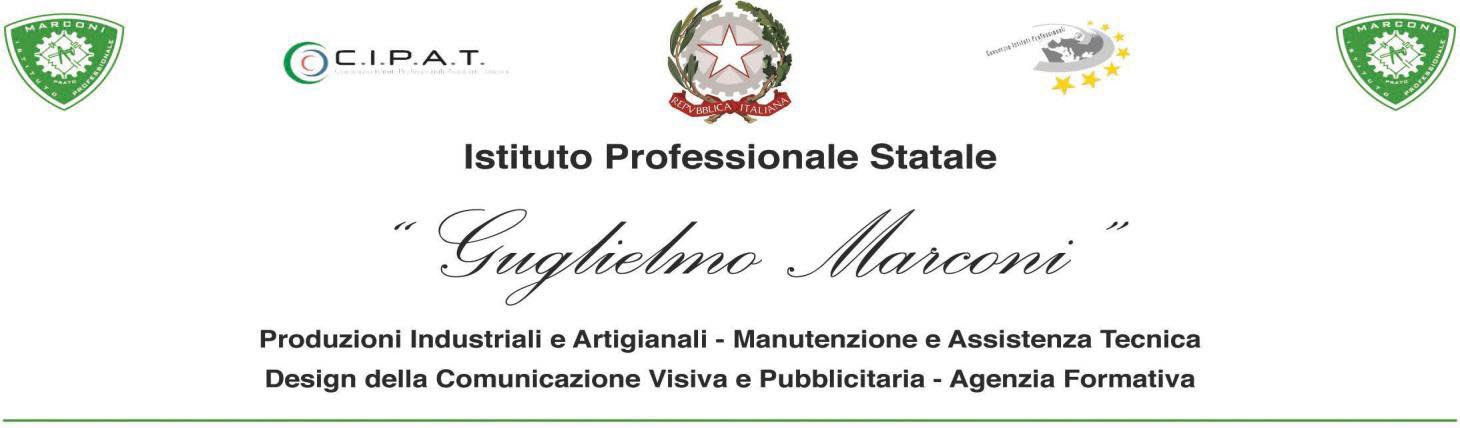 Modulo di Consegna/Verifica utilizzo dei DPI DipendentiDichiarazione di possesso da parte dei DIPENDENTI dei DPI d.lgs. 81/08.Il/la sottoscritto/a 	in qualità di dipendente per il corrente anno scolasticoDichiara:Di possedere, In base al d.lgs.81/08 e successive integrazioni i seguenti D.P.I., che saranno obbligatoriamente utilizzati in tutte le fasi lavorative, previste dalle “procedure di lavoro” e dal “documento dvai lutazione dei rischi” della scuola, in particolare l’allegato 4, informativa inerente il modulo di consegna dei DPI:Di richiedere al D.S. (o suo delegato Ufficio tecnico) un nuovo D.P.I. in caso di smarri mento/rottura, prima di iniziare una lavorazione prevista con dispositivo di protezione.Di non effettuare alcuna attività senza il camice e/tuta e i D.P.I. previsti per la lavorazione.Allegare il documento di trasporto della ditta fornitrice.Letto, confermato e sottoscrittoPrato, 	FIRMA	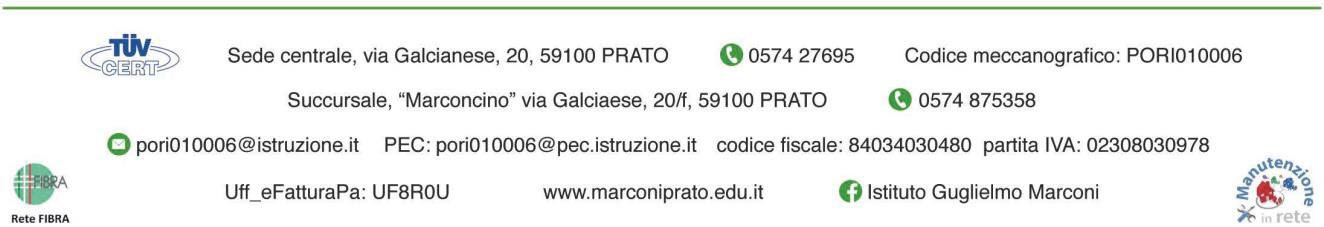 Scarpa di sicurezza (modello Sp1 per docenti e collaboratori scolastici – modello Sp3 per docenti e assistenti tecnici che operano nelle officine meccaniche)Camice blu /Tuta da lavoroGuanti rischio meccanico (Cod. Min. 2111)Guanti contro rischi chimici (lattice)Occhiale protettivo antiabrasivo e antiappannanteMascherina antipolverePer coloro che utilizzano saldatrice e motoseghe (vedi DPI specifici indicati nell’informativa e in dotazione nei laboratori – Allegato n. 4 del documento Valutazione dei rischi dell’Istituto)Altro